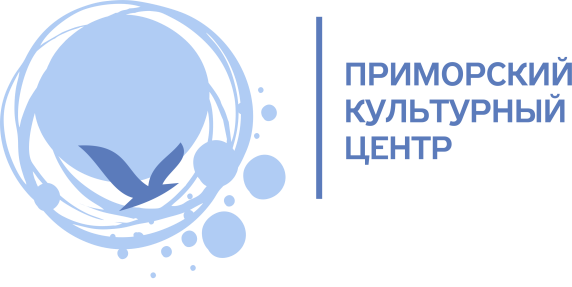 Азбуку безопасности и дружбы народов со Смешариками покажут детям на «МультКаникулах»С 28 октября по 6 ноября 2022г. в дни школьных каникул Приморский культурный центр совместно с ГК «Рики» проведёт фестиваль мультипликации «МультКаникулы». Каждый день дети смогут посещать бесплатные мультпоказы, которые пройдут на больших экранах Домов культуры.Юным зрителям покажут новые серии полюбившегося анимационного сериала «Смешарики», а также актуальные для подрастающего поколения специальные эпизоды «Азбука безопасности» и «Азбука дружбы народов». Это цикл увлекательных серий, в которых любимые мультгерои рассказывают и показывают на собственном опыте всё то, что детям не так интересно воспринимать через учебники и рассказы родителей.В «Азбуке безопасности» Крош, Ёжик, Пин и другие герои сериала знакомят детей с основами безопасности и правилами поведения на дороге, в транспорте, на воде. Юные зрители в доступной игровой узнают о том, как правильно переходить дорогу, как вести себя на городских улицах, в общественном транспорте и на пляже, чтобы всегда оставаться в безопасности. Мультгерои продемонстрируют на собственном примере ситуации, которые могут случиться в жизни любого любознательного и активного ребёнка.Серия «Азбуки дружбы народов» рассказывает юным зрителям об этнокультурном многообразии России, народах и культур, моральных и духовно-нравственных ценностях. С помощью анимации дети узнают о регионах родной страны, познакомятся с национальными кухнями и обычаями. В сериях, которые были созданы при поддержке Президентского фонда культурных инициатив, рассказывается о Башкирии, Татарстане, Бурятии, Якутии, Удмуртии, а также северных народах Ханты и Манси. Всего за каникулы пройдет более 50 показов в шести Домах культуры. Вход на мульт просмотры бесплатный. На сеансы можно будет прийти целыми классами или взять с собой младших братьев и сестёр, кто ещё посещает детский сад.Проект «МультКаникулы» призван разнообразить культурный досуг петербургских школьников, подарив возможность посмотреть мультфильмы на большом экране рядом с домом. Дата: 28.10-06.11.2022
Место: Дома культуры Приморского культурного центраКонтакты для СМИ: 
Елена Клименко 
Начальник отдела по связям с общественностью и рекламе, пресс-секретарь
СПб ГБУ «Приморский культурный центр»
+7 (911) 935-54-62, pr@pkcentr.ru 